Добрый день Сегодня выполняем контрольную работу по теме «Спряжения» Срок сдачи 25 апреля. Задания отправляем на эл почту   ksp.npet@mail.ru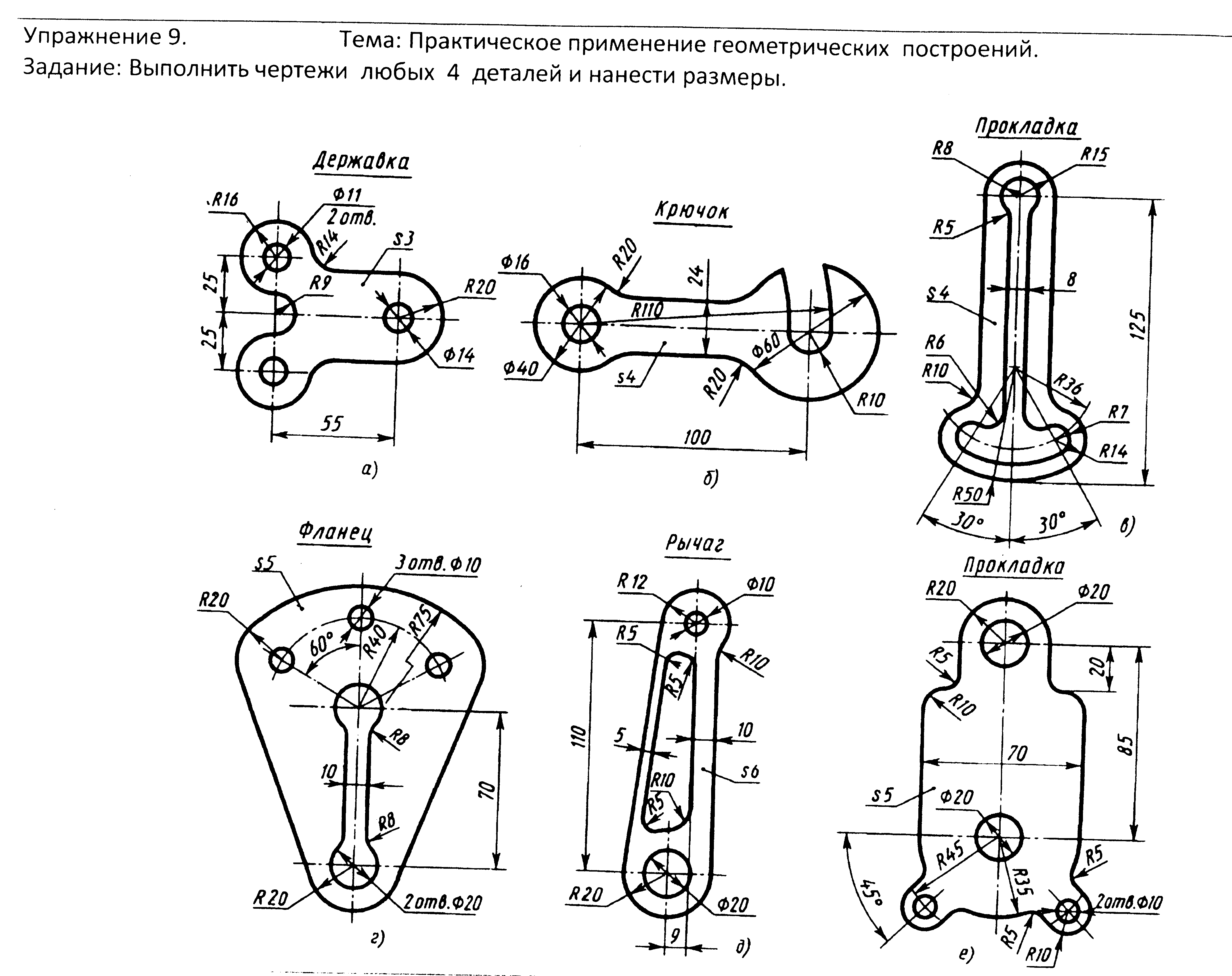 